Тема занятия: Экономика и ее роль в жизни человека и семьи.Цель занятия:  формировать у учащихся представление об источниках доходов семьи.Задачи занятия:- подвести учащихся к пониманию того, что такое хозяйство семьи и в чем его значение для экономики страны, пониманию необходимости планировать семейные расходы,- познакомить с новыми понятиями: обязательные и произвольные расходы, фиксированные и переменные доходы, бюджет.- продолжить формирование умений работать с текстом, выделять главное, умение делать выводы,-воспитывать у учащихся стремление реализовывать свои возможности и способности, чувства уважения к труду всех членов своей семьи, понимание необходимости взаимопомощи, стремление к получению знаний.Оснащение:  презентация, проектор.Ход занятия:I. Вводная часть.Здравствуйте, ребята! Сегодня я шла в школу с отличным настроением. Как вы думаете, почему?Да, все, что вы сказали, верно: и на улице стало совсем тепло, и солнышко светит, и нашей с вами встрече я рада. А еще у меня такое приподнятое настроение от ожидания интересных открытий на нашем уроке ….Потому что вы хотели быстрее с нами встретиться.
Потому что наступила настоящая весна.
– Сегодня светит солнце.
– Может быть, потому что скоро каникулы?2.Основная часть.Что такое семейный бюджет, из каких ресурсов он состоит, какое место экономика семьи занимает в пространстве экономической системы РФ и мира? Все эти вопросы будут рассмотрены на данном уроке. Вы научитесь: описывать закономерность изменения потребительских расходов семьи в зависимости от доходов. Различать произвольные и обязательные расходы. Описывать закономерность изменения потребительских расходов семьи в зависимости от доходов. Мы начали изучение экономической сферы жизни общества. Без человека экономика невозможна - она появилась вместе с человеком, для удовлетворения его потребностей. Галочкой отметьте верные суждения. В каких выражениях вы испытывали затруднения? Какое слово их объединяет? Из чего же складывается экономика семьи?Заполните схему:Можете ли вы помочь своим родителям расширить ресурсы своей семьи.
Чем отличаются семьи с фиксированными и переменными доходами.Бюджет семьиСлово «бюджет» означает «сумка», в которой министр финансов Великобритании еще в средние века носил деньги и отчетные бумаги. В последующем эта сума стала символом совокупного дохода и расхода государства. Поскольку тема урока семейный бюджет – то это сумма доходов и расходов семейных средств.Работа с учебником.-Что такое бюджет?-Почему бюджет бывает дефицитным и профицитным?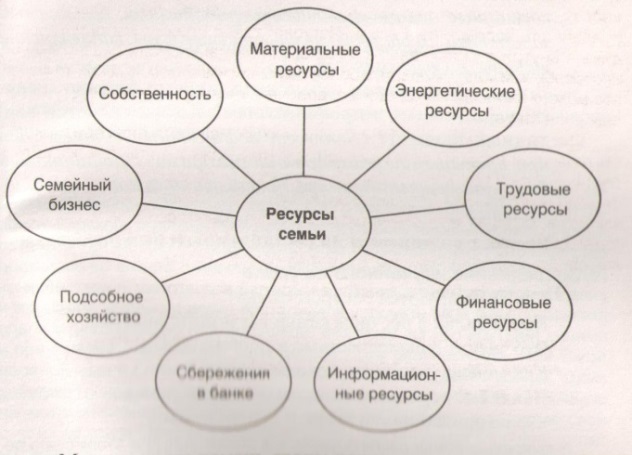 Помогая выполнять работу по дому, каждый ребенок увеличивает трудовые ресурсы семьи. Начиная с 14 лет подросток имеет право устраиваться на работу.На фиксированные доходы семья не может повлиять: стипендия, денежный оклад. Переменные доходы могут изменяться в зависимости от изменений количества и качества труда членов семьи.5) Первичная проверка пониманияКакие семейные ресурсы перечислены ниже?Семье Ивановых принадлежит квартира, домик в деревне и небольшой участок земли за городом. Родители и старший сын работают, а младшая дочь еще учиться в школе, но только она умеет лучше всех в доме готовить домашнее печенье и торты. Раз в год глава семьи получает проценты от вклада, помещенного в банк, а также плату за землю, которую он сдает в аренду местным жителям под выращивание цветов.Примерный ответ:Квартира, домик в деревне - материальные ресурсыРодители и старший сын - трудовые ресурсыЗнания дочери рецептов приготовления печенья и тортов - информационныеЗарплата родителей и сына - финансовые ресурсыПроценты - доход от сбережений в банкеРента за земельный участок - собственность.Хорошо составленный годовой бюджет позволяет жить, не залезая в долги, значительную часть года.- Планирование семейного бюджета – дело довольно сложное. В каждой семье полезно иметь книгу, в которой отражаются поступление средств и их расходование. Варианты ведения книг могут быть самые разные. Придумайте название и вариант ведения вашей хозяйственной книги («Мои финансы поют романсы», «Копейка рубль бережет» и т.д.) Составьте бюджет семьи на месяц. Проанализируйте его. Сделайте вывод3. Заключительная часть. Рефлексия (подведение итогов занятия)Что сегодня вы узнали?Вам было тяжело или нет?Вы поняли материал или были затруднения?Вы научился чему-то новому?Вы смогли добиться результатов?Используемая литература:1. Боголюбов Л.Н., Городецкая Н.И., Иванова Л.Ф. Обществознание. Рабочие программы 5-9 класс, 20142.Боголюбов Л.Н., Городецкая Н.И., Иванова Л.Ф. Обществознание, 7 класс, 20133.Котова О.А. Лискова Т.Е. Обществознание. Рабочая тетрадь. 7 класс.4.Поздеев А.В Поурочные разработки по обществознанию, 7 класс, 20135. Поздеев А.В Контрольно-измерительные материалы. Обществознание, 7 класс,2011Технологическая карта урока «Экономика семьи»Приложение 1Верные суждения отметь галочкой. Подчеркните выражения, где вы не смогли ответить.Приложение 2.Вспомни сказку о Золушке. Попробуй разобраться, какими видами ресурсов обладала ее семья. Соотнесите виды и ресурсы: к каждой позиции, данной в первом столбце, подбери соответствующую позицию из второго столбца.Приложение 3Выпиши в два столбика, приведенные ниже примеры. Укажите обязательные и произвольные расходы, фиксированные и переменные доходы.Примеры: 1.Зарплаты главы семьи, 2. приобретение новой квартиры, 3. Пенсия бабушки, 4 стипендия сына, 5 сумма от продажи старой машины, 6 выигрыш в телевизионную лотерею, 7 налог на этот выигрыш, 8 оплата коммунальных платежей, 9 бесплатные лекарства, получаемые дедушкой-инвалидом, 10 продукты, купленные мамой в магазине, 11. Кредит, полученный на приобретение семейной туристической путевки, 12 покупка рассады для данного участка.Приложение 4Вставьте в текст «неопознанные» слова и словосочетания:Материальные блага, бухгалтерия, рациональность, контроль, разумные потребности, бережливость, планирование, экономия, потребности, жить по средствам, экономика семьи.______________________________по ее сложности можно сравнить с государственной. В масштабах дома как и в масштабах всего государства, необходимы планирование, _________________________,_________________.Неумелая хозяйка тем в первую очередь отличается от опытной, что не знает наиболее рациональных способов ________________________, не владеет сложной семейной ________________ , не видит способов ________.Бюджет каждой конкретной семьи неповторим, как и стиль ее жизни. В разные года бюджет одной семьи будет разным, разными будут и _____________. Согласись, что мера потребностей, культура обладания вещами формируются в тебе именно теперь.Словосочетание «_______________________» вовсе не означает постоянное самоограничение, отказ себе во всем. Просто перед каждой новой тратой надо четко себе представлять для чего та или иная вещь нужна. Также стоит поискать наиболее __________________ вариант приобретения нужной вещи.Редко, когда даже самые обеспеченные семьи проживают жизнь, не познав финансовых трудностей. Не надо только делать из них трагедий. Основное, пожалуй, - научиться _______________ на самостоятельно заработанные деньги. Если счастье не ставит в полную зависимость от ______________, если видеть главную ценность семьи в теплых, сердечных, любовных отношениях, то они окажутся гораздо важнее любых приобретений.Приложение 5По горизонтали
2. Издержки, затраты на необходимые покупки и услуги
7. Средства на содержание детей, взимаемые с отца или с матери.
9. Последовательность черных и белых полос, представляющая некоторую информацию в виде, удобном для считывания техническими средствами.По вертикали
1. Общая сумма денег, зарабатываемых или получаемых людьми за определенный период
3. Социальное пособие по уходу за ребенком
4. План доходов и расходов семьи, сообщества, области, государства на определенный период.
5. Плата работнику за труд
6. Регулярная финансовая помощь учащимся средне-специальных и высших учебных заведений
8. Доход от бизнеса